В соответствии с частью 5 статьи 2 Федерального закона от 31.07.2020 № 247-ФЗ «Об обязательных требованиях в Российской Федерации», частью 6.1 статьи 7 Федерального закона от 06.10.2003 № 131-ФЗ «Об общих принципах организации местного самоуправления в Российской Федерации», постановлением администрации Шумерлинского муниципального округа от 16.10.2023 № 773 «Об утверждении Порядка проведения оценки регулирующего воздействия проектов нормативных правовых актов Шумерлинского муниципального округа Чувашской Республики»администрация Шумерлинского муниципального округа п о с т а н о в л я е т:1. Внести следующее изменение в Порядок установления и оценки применения обязательных требований, содержащихся в муниципальных нормативных правовых актах Шумерлинского муниципального округа Чувашской Республики, утвержденный постановлением администрации Шумерлинского муниципального округа от 20.12.2023 № 958 «Об утверждении Порядка установления и оценки применения обязательных требований, содержащихся в муниципальных нормативных правовых актах Шумерлинского муниципального округа Чувашской Республики»: 1.1. Пункт 7 изложить в следующей редакции:«В целях обеспечения систематизации обязательных требований и информирования заинтересованных лиц, а также формирования Плана оценки применения обязательных требований, содержащихся в муниципальных нормативных правовых актах (- далее План) формируется реестр обязательных требований Шумерлинского муниципального округа Чувашской Республики, по форме согласно приложению к настоящему Порядку, содержащий перечень обязательных требований, информацию об установивших их нормативных правовых актах, сроке их действия и  подлежащий размещению и актуализации на официальном сайте  Шумерлинского муниципального округа Чувашской Республики.».2. Реестр обязательных требований изложить в редакции,  согласно приложению к настоящему постановлению.3. Настоящее постановление вступает в силу после его официального опубликования в периодическом печатном издании «Вестник Шумерлинского муниципального округа» и подлежит размещению на официальном сайте Шумерлинского муниципального округа в информационно-телекоммуникационной сети «Интернет».Глава Шумерлинского муниципального округаЧувашской Республики                                                                                      Д.И. ГоловинПриложение к постановлению администрации                                                                                      Шумерлинского муниципального округаЧувашской Республикиот 26.06.2024 г. № 547 «Приложение к Порядку установления и оценки применения обязательных требований, содержащихся в муниципальных нормативных правовых актах Шумерлинского муниципального округа Чувашской РеспубликиРЕЕСТР ОБЯЗАТЕЛЬНЫХ ТРЕБОВАНИЙШУМЕРЛИНСКОГО МУНИЦИПАЛЬНОГО ОКРУГА ЧУВАШСКОЙ РЕСПУБЛИКИ».Согласовано: __________________ А.А. Мостайкин Заместитель главы администрации - начальникотдела сельского хозяйства и туризма__________________ Н.И. Соланова Начальник   отдела экономики, земельных и имущественных отношений__________________ В.Н. Кондратьева Начальник   отдела правового обеспеченияПодготовил:__________________ В.Н. Кондратьева ЧĂВАШ  РЕСПУБЛИКИ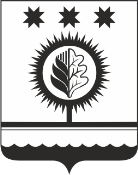 ЧУВАШСКАЯ РЕСПУБЛИКАÇĚМĚРЛЕ МУНИЦИПАЛЛĂОКРУГĔН АДМИНИСТРАЦИЙĚЙЫШĂНУ26.06.2024 547 № Çěмěрле хулиАДМИНИСТРАЦИЯШУМЕРЛИНСКОГО МУНИЦИПАЛЬНОГО ОКРУГА ПОСТАНОВЛЕНИЕ26.06.2024 № 547  г. ШумерляО внесении изменения в Порядок установления и оценки применения обязательных требований, содержащихся в муниципальных нормативных правовых актах Шумерлинского муниципального округа Чувашской Республики №№ппСодержание обязательного требования (условия, ограничения, запреты, обязанности)Реквизиты структурной единицы НПА, содержащего обязательное требование, и ее текстВид, реквизиты и наименование НПА, содержащего обязательное требованиеГиперссылка на размещение НПА, содержащего обязательное требование Срок действия обязательного требованияОбъект установления обязательного требованияКатегории лиц (органов), обязанных соблюдать обязательные требованияФорма оценки соблюдения обязательного  требованияНаименование вида регионального государственного контроля (надзора)Наименование вида ответственности, предусмотренной за соблюдение обязательного требования с указанием вида санкции (при наличии)Вид, наименование и реквизиты НПА, устанавливающего ответственность за несоблюдение обязательного требования (при наличии)Реквизиты структурной единицы НПА, устанавливающего ответственность за несоблюдение обязательного требования и ее текстГиперссылка на утвержденные проверочные листы (при наличии)Гиперссылки на руководства по соблюдению обязательных требований, иные документы ненормативного характера, содержащие информацию об обязательном требовании и порядке его соблюдения (при наличии)